Challenge Statement: Title of Proposal:Date of Submission: Applicant’s DetailsName of collaborator(s) and details, if anyWhat is your objective(s) for participating in this Open Innovation Call? Executive Summary Detailed Project ProposalScope of ProjectTechnical Expertise and Track RecordBusiness Feasibility of SolutionDetails of Solution/ POC 5. Others 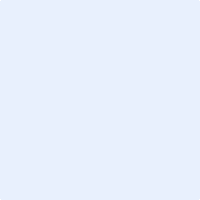 Organisation Name:Is your company registered in Singapore?Contact Person (Principal Investigator):Email AddressContact Number:Contact Number:Business Address:Corporate Website URL:Country of Origin:Company UEN:Number of Employees:Sales Turnover (Last FY):Percentage of Local Shareholder(s):Are you currently receiving any Government Grant or Funding 